January 24, 2023Addendum #4 ToRequest for ProposalFor Art Building Elevator Replacement: Project 040-348980Dated January 9, 2023  Points of Clarifications during the Pre-proposal Meeting January 18, 2023: The Addendum must be acknowledged on your lump sum bid.NOTE: You must have attended a pre-bid conference in order to be eligible to bid on a particular project.  Receipt of minutes or addenda without being at a pre-bid conference does not qualify your company to bid.  Question:  I have not seen any floor finishes or floor plans. Is there anything for these elevators?Answer: Floor Finishes are indicted on sheet Ae111 and specifications.  Please refer to detail 4/Ae111 and Construction Notes for further information.A copy of this Addendum will be posted to the Purchasing web site at http://go.wayne.edu/bids.All questions concerning this project must be emailed to: Valerie Kreher, Procurement & Strategic Sourcing.  Email: rfpteam2@wayne.edu.Bids are due by electronic submission on no later than 2:00 p.m., January 30, 2023. The link for bid submission will be posted with the bid details at http://go.wayne.edu/bids beginning January 9, 2023.
Thank you,Valerie Kreher,  Senior Buyer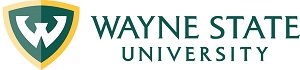 Division of Finance and Business OperationsProcurement & Strategic Sourcing  5700 Cass Avenue, suite 4200Detroit, Michigan   48202(313) 577-3734 